Royaume du Maroc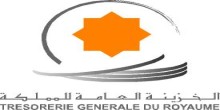 DRNC/DEJRG/SD            Octobre 2005I - Textes publiés aux bulletins officiels :II- Textes en cours d’adoption :Le conseil de gouvernement a approuvé pendant le mois de Janvier 2013 plusieurs projets de textes :Projets de lois : مشروع قانون رقم 68-12 يقضي بتغيير و تتميم القانون رقم 44-10 المتعلق بصفة القطب المالي للدار البيضاء.مقترح تعيينات في مناصب عليا، طبقا لأحكام الفصل 92 من الدستور.III- Circulaires et notes de service :Note de Service n° 29/2013/DAGR du 07/01/2013 : cycles internationaux de l'ENA de France au titre de l'année académique 2013.Note de service DRNC.DEJRG.SVR n° 1 du 14/01/2013 : loi de finances 115-12 pour l'année budgétaire 2013 promulguée par le dahir 1-12-57 du 28-12-2012.Note DRNC.DEJRG.SVR n°2 du 14/01/2013: répertoire des Comptes Spéciaux du Trésor. Note n° 70/2013 du 14/01/2013 : désignant Monsieur Abdelkrim GUIRI pour assurer l'intérim de Monsieur Nourdine BENSOUDA du 14 au 18 janvier 2013. Note d'information n° 145/2013 du 21/01/2013 : cycles internationaux spécialises d'administration publique (CISAP) Organisés par l'ENA de France 1013.Liste des agents remplissant les conditions d'avancement d'échelon au titre de l'exercice 2012. Liste des candidats admis aux épreuves écrites pour l'accès au grade de technicien de premier grade de l’EAP du 2 Décembre 2012.Liste des candidats admis aux épreuves écrites pour l'accès au grade de Technicien 2ème Grade de l'EAP du 23 Décembre 2012. Liste des candidats admis aux épreuves écrites pour l'accès au grade d'Adjoint Technique de 2ème grade de l'EAP du 30 Décembre 2012. -Projet de loi portant approbation de la convention internationale sur les congés annuels payés.-Projet de loi organique n°128-12 relative au Conseil économique, social et environnemental.-Projet de loi n° 20-13 relative au Conseil de la concurrence.-Projet de loi n° 104-12 relative à la liberté des prix et de la concurrence.Liste des candidats admis aux épreuves écrites pour l'accès au grade d'Adjoint Administratif de 2ème grade de l'EAP du 30 Décembre 2012.